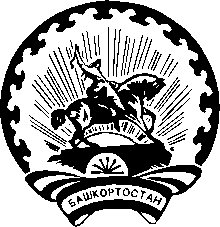 Р Е Ш Е Н И Ес. ЯзыковоО числе, заказе и сроках изготовления избирательных бюллетеней для голосования на выборах депутатов Совета сельского поселения Ямакаевский сельсовет муниципального района Благоварский район Республики Башкортостан двадцать девятого созыва,
назначенных на 10 сентября 2023 годаРуководствуясь статьей 77 Кодекса Республики Башкортостан о выборах, территориальная избирательная комиссия муниципального района Благоварский район Республики Башкортостан, на которую постановлением Центральной избирательной комиссии Республики Башкортостан от 17 мая 2023 года №20/94 – 7 возложены полномочия по подготовке и проведению выборов депутатов Совета сельского поселения Ямакаевский сельсовет муниципального района Благоварский район Республики Башкортостан, решила:Утвердить количество бюллетеней по Школьному одномандатному избирательному округу № 1 (приложение №1).Утвердить количество бюллетеней по Молодежному одномандатному избирательному округу № 2 (приложение №2).Утвердить количество бюллетеней по Барсуанскому одномандатному избирательному округу № 3 (приложение №3).Утвердить количество бюллетеней по Баштирминскому одномандатному избирательному округу № 4 (приложение №4).Утвердить количество бюллетеней по Бик-Усакскому одномандатному избирательному округу № 5 (приложение №5).Утвердить количество бюллетеней по Слакбашевскому одномандатному избирательному округу № 6 (приложение №6).Утвердить количество бюллетеней по Троицкому одномандатному избирательному округу № 7 (приложение №7).Произвести заказ на изготовление избирательных бюллетеней общим количеством 348 (триста сорок восемь) в соответствии с приложениями №№1-7 к настоящему решению в полиграфической организации – Благоварский информационный центр – филиал ГУП РБ Издательский дом «Республика Башкортостан».Избирательные бюллетени изготовить не позднее 27 августа 2023 года.Контроль за исполнением настоящего решения возложить на председателя территориальной избирательной комиссии муниципального района Благоварский район Республики Башкортостан Зуйкова Д.А.Председатель								Д.А. ЗуйковСекретарь									С.Б. ЧубатюкКоличество избирательных бюллетеней для голосования на выборах депутатов Совета сельского поселения Ямакаевский сельсовет муниципального района Благоварский район Республики Башкортостан двадцать девятого созыва по Школьному одномандатному избирательному округу № 1Количество избирательных бюллетеней для голосования на выборах депутатов Совета сельского поселения Ямакаевский сельсовет муниципального района Благоварский район Республики Башкортостан двадцать девятого созыва по Молодежному одномандатному избирательному округу № 2Количество избирательных бюллетеней для голосования на выборах депутатов Совета сельского поселения Ямакаевский сельсовет муниципального района Благоварский район Республики Башкортостан двадцать девятого созыва по Барсуанскому одномандатному избирательному округу № 3Количество избирательных бюллетеней для голосования на выборах депутатов Совета сельского поселения Ямакаевский сельсовет муниципального района Благоварский район Республики Башкортостан двадцать девятого созыва по Баштирминскому одномандатному избирательному округу № 4Количество избирательных бюллетеней для голосования на выборах депутатов Совета сельского поселения Ямакаевский сельсовет муниципального района Благоварский район Республики Башкортостан двадцать девятого созыва по Бик-Усакскому одномандатному избирательному округу № 5Количество избирательных бюллетеней для голосования на выборах депутатов Совета сельского поселения Ямакаевский сельсовет муниципального района Благоварский район Республики Башкортостан двадцать девятого созыва по Слакбашевскому одномандатному избирательному округу № 6Количество избирательных бюллетеней для голосования на выборах депутатов Совета сельского поселения Ямакаевский сельсовет муниципального района Благоварский район Республики Башкортостан двадцать девятого созыва по Троицкому одномандатному избирательному округу № 7территориальная избирательная комиссия МУНИЦИПАЛЬного района БЛАГОВАРСКИЙ РАЙОН республики башкортостанБАШҠОРТОСТАН РЕСПУБЛИКАҺЫ БЛАГОВАР РАЙОНЫНЫҢ ТЕРРИТОРИАЛЬ ҺАЙЛАУ КОМИССИЯҺЫ15 августа 2023 года№ 81/111 - 5Приложение №1УТВЕРЖДЕНОрешением территориальной избирательной комиссии муниципального района Благоварский район Республики Башкортостанот 15 августа 2023 года № 81/111 - 5 Наименование избирательного округаВсегоВ том числе наВ том числе наВ том числе наНаименование избирательного округаВсегорусском языкебашкирском языкетатарском языкеШкольный одномандатный избирательный округ № 1595900Приложение №2УТВЕРЖДЕНОрешением территориальной избирательной комиссии муниципального района Благоварский район Республики Башкортостанот 15 августа 2023 года № 81/111 - 5 Наименование избирательного округаВсегоВ том числе наВ том числе наВ том числе наНаименование избирательного округаВсегорусском языкебашкирском языкетатарском языкеМолодежный одномандатный избирательный округ № 2515100Приложение №3УТВЕРЖДЕНОрешением территориальной избирательной комиссии муниципального района Благоварский район Республики Башкортостанот 15 августа 2023 года № 81/111 - 5 Наименование избирательного округаВсегоВ том числе наВ том числе наВ том числе наНаименование избирательного округаВсегорусском языкебашкирском языкетатарском языкеБарсуанский одномандатный избирательный округ № 3383800Приложение №4УТВЕРЖДЕНОрешением территориальной избирательной комиссии муниципального района Благоварский район Республики Башкортостанот 15 августа 2023 года № 81/111 - 5 Наименование избирательного округаВсегоВ том числе наВ том числе наВ том числе наНаименование избирательного округаВсегорусском языкебашкирском языкетатарском языкеБаштирминский одномандатный избирательный округ № 4515100Приложение №5УТВЕРЖДЕНОрешением территориальной избирательной комиссии муниципального района Благоварский район Республики Башкортостанот 15 августа 2023 года № 81/111 - 5 Наименование избирательного округаВсегоВ том числе наВ том числе наВ том числе наНаименование избирательного округаВсегорусском языкебашкирском языкетатарском языкеБик-Усакский одномандатный избирательный округ № 5343400Приложение №6УТВЕРЖДЕНОрешением территориальной избирательной комиссии муниципального района Благоварский район Республики Башкортостанот 15 августа 2023 года № 81/111 - 5 Наименование избирательного округаВсегоВ том числе наВ том числе наВ том числе наНаименование избирательного округаВсегорусском языкебашкирском языкетатарском языкеСлакбашевский одномандатный избирательный округ № 6646400Приложение №7УТВЕРЖДЕНОрешением территориальной избирательной комиссии муниципального района Благоварский район Республики Башкортостанот 15 августа 2023 года № 81/111 - 5 Наименование избирательного округаВсегоВ том числе наВ том числе наВ том числе наНаименование избирательного округаВсегорусском языкебашкирском языкетатарском языкеТроицкий одномандатный избирательный округ № 7515100